Questions: Cold WAR CRASH COURSE #39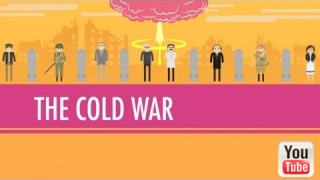 Directions: Watch the video “USA vs. USSR Fight! The Cold War: World History Crash Course #39” on www.youtube.com and answer the questions below on a separate piece of paper. What was the Cold War? Describe the ideological struggle that was the basis for this conflict.Why did the Soviets build the Berlin Wall in 1961?What was the purpose of the U.S. policy of containment and in what ways was it used to slow the spread of communism? What was the MAD policy and why did both the US A and USSR agree to it?Identify and describe one “hot” proxy war fought during the Cold War. The Cold War led to the division of the planet into three worlds. Identify and briefly describe each of these three worlds. What nation eventually would win the Cold War? Why did the Cold War end when it did?What individual is most responsible for bringing an end to the Cold War? Why? ------------------------------------------------------------------------------------------------------------------------------------------ 